Teresa.370882@2freemail.com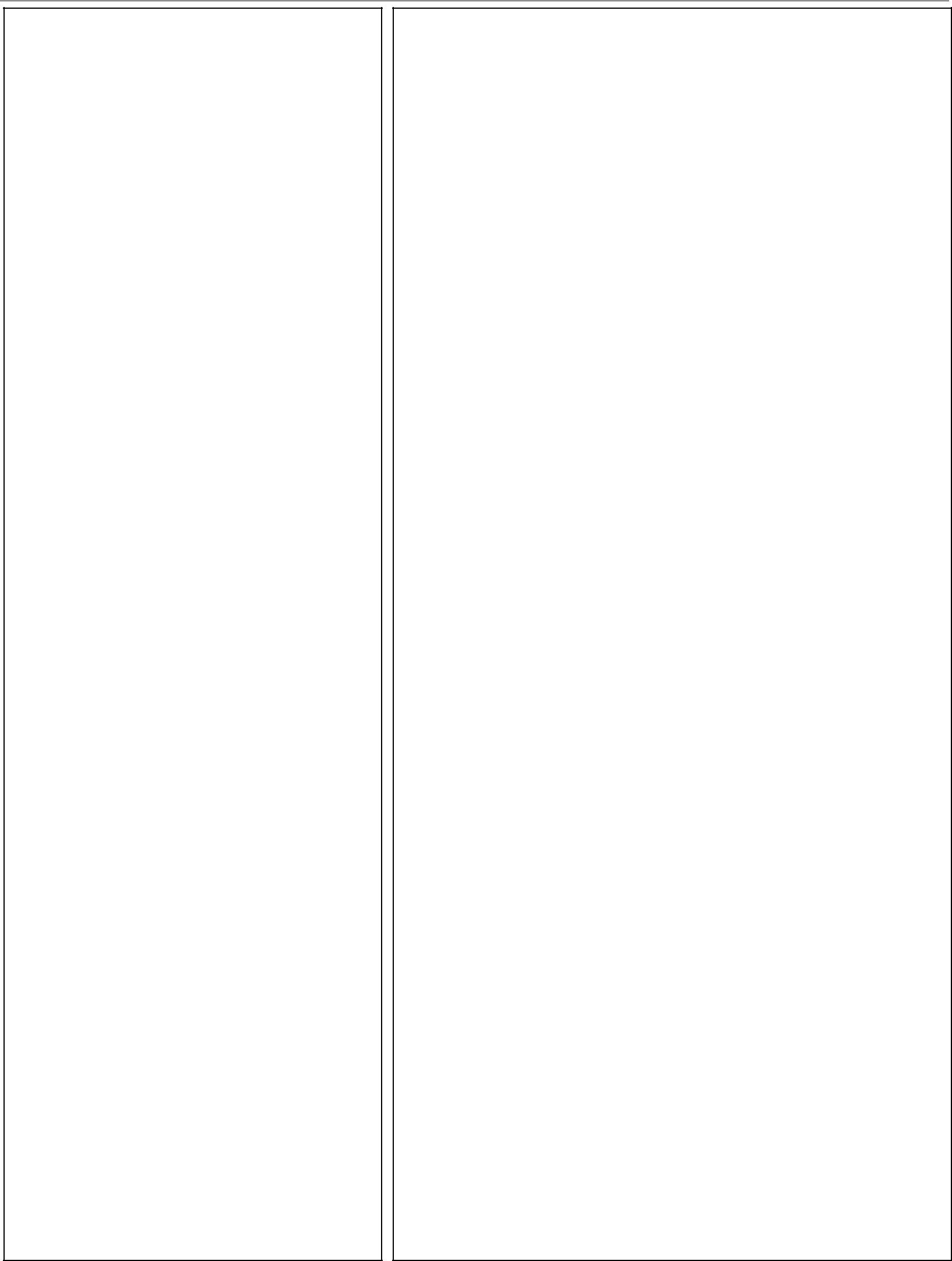 OBJECTIVE:To gain more knowledge and skills about the given job and to share my own experience and talent on the specified task given.PERSONAL DATA:Efren Sarmiento ParcoEstela Asis CanalesEDUCATIONAL BACKGROUND:Graduate Studies: MASTER IN PUBLIC ADMINISTRATION(30 units earned)Marinduque State College Tertiary :BACHELOR OF ELEMENTARYEDUCATIONQuezonian Educational College Inc.Graduated 2006 Secondary :LEON GUINTO MEMORIALCOLLEGEAtimonan, QuezonGraduated 2001 Elementary :RIZAL ELEMENTARY SCHOOLAtimonan, QuezonGraduated 1997CHARACTER REFERENCES:Mr. ABNER O. PARCODubai Airport0547532124Ms. MICHELLE C. PARCOMotor City, DubaiELIGIBILITY:CERTIFICATE OF ELIGIBILITY (BARANGAY OFFICIAL) AS PER CSC RES.# 93-3666Passed theCAREER SERVICE PROFESIONAL ELIGIBILITY81.54%October 2010Lucena CityPRESENT POSITION:ADMINISTRATIVE AIDE IIICLERK IOffice of the Sangguniang Bayan SecretariatReceives/records incoming and outgoing communications Prepared the PPMP/APP of the Sangguniang Bayan Secretariat & Sangguniang Bayan Prepared the Purchase Request for Foods & supply of the department Does other tasks given by the Secretary, Sanggunian and Vice Mayor Prepares vouchers and other documents related to the finances of the legistative department POSITIONS HELD:October 16, 2009 to June 20, 2017LGU of Atimonan QuezonAdministrative Aide III (Clerk I)Sangguniang Bayan Secretariat OfficeJUNE 2008-OCTOBER 15, 2009LGU of Atimonan, QuezonLEGISLATIVE RESEARCHERSangguniang Bayan OfficeOct. 16, 2007 to March 15, 2008Watson PhilippinesSM City Lucena (Cashier)Lucena, CityOct. 16, 2007 to March 15, 2008Place of Birth :Place of Birth :Atimonan,QuezonGender:FemaleReligion:Roman CatholicNationality:FilipinoCivil Status:MarriedSpouse:Ryan M. FortifaesDaughter:Reigne DanielleLouisse P. FortifaesLouisse P. FortifaesParents: